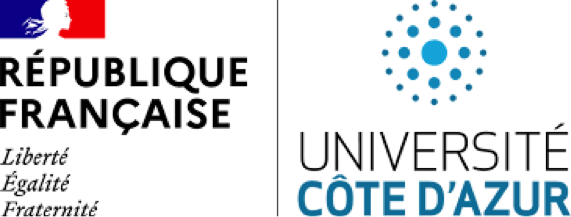 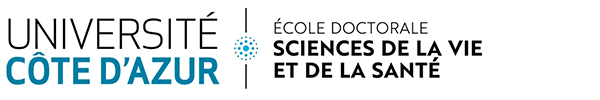 FORMULAIRE DE RETOUR D’EXPERIENCESUITE A FORMATION EDCommentaire général :Comment améliorer cette formation ? Propositions ?Cette formation vous a-t-elle aidé dans votre travail de recherche ?Si oui comment ?